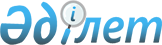 Об установлении ограничительных мероприятий на территории села Косколь Коскольского сельского округа Каратобинского района
					
			Утративший силу
			
			
		
					Решение акима Коскольского сельского округа Каратобинского района Западно-Казахстанской области от 6 января 2015 года № 1. Зарегистрировано Департаментом юстиции Западно-Казахстанской области 2 февраля 2015 года № 3794. Утратило силу решением акима Коскольского сельского округа Каратобинского района Западно-Казахстанской области от 10 января 2017 года № 1      Сноска. Утратило силу решением акима Коскольского сельского округа Каратобинского района Западно-Казахстанской области от 10.01.2017 № 1 (вводится в действие после дня первого официального опубликования).

      Руководствуясь Законами Республики Казахстан от 23 января 2001 года "О местном государственном управлении и самоуправлении в Республике Казахстан", от 10 июля 2002 года "О ветеринарии" и на основании представления главного государственного ветеринарно-санитарного инспектора Каратобинской районной территориальной инспекции Комитета ветеринарного контроля и надзора Министерства сельского хозяйства Республики Казахстан от 07 ноября 2014 года № 430 аким сельского округа РЕШИЛ:

      1. Установить ограничительные мероприятия в связи с возникновением заболевания бруцеллеза среди овец и коз на территории села Косколь Коскольского сельского округа Каратобинского района.

      2. Главному специалисту аппарата акима Коскульского сельского округа (Б. Жұмақай) обеспечить государственную регистрацию данного решения в органах юстиции, его официальное опубликование в информационно-правовой системе "Әділет" и в средствах массовой информации.

      3. Контроль за исполнением настоящего решения оставляю за собой.

      4. Настоящие решение вводится в действие со дня первого официального опубликования.


					© 2012. РГП на ПХВ «Институт законодательства и правовой информации Республики Казахстан» Министерства юстиции Республики Казахстан
				
      Аким сельского округа

А. Ш. Омаров
